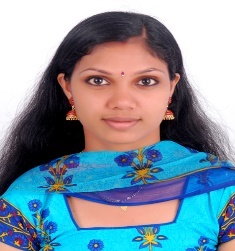 CURRICULUM VITAESummaryDynamic, motivated individual with good academic background, strong communication, interpersonal and analytical skill. Team player with an ability to grasp new things quickly.To chart out a career in management taking full advantage of my specialization in marketing & finance and to work with my full efficiency and integrity in long term association with any reputed organization.Strong background in managementfield.Knowledge of financial managementPROJECT1) Title of the project      :A study on Brand image with reference to promotional activities 2) Name of the company  :Duroflexpvt ltd, Alappuzha3) Description                :I studied about how promotional activities affect brand image of a firm. And arrived in a conclusion that promotional activities very much affect brand image and also helps to increase sale.I have done sales research about Duroflex mattress by visiting various dealers and retailers Studied impact of sales promotion activities of DuroflexAssessed the competitor’s sales promotion activitiesEMPLOYMENT DETAILSOffice assistant at SPRINGDALE INDIAN SCHOOL, SHARJAHRole To communicate with parents and other officialsDealing with new admissionsAttending telephone callsHelping the management to implement decisionsOffice assistant at JR EXPORTS, KERALARoleDealing with creditors, workers, buyers etcTo act as an accounts assistantMaintain petty cash bookTo check out all the activities of operations departmentHelps to make arrangements for shipmentsTo check out overall office activitiesTECHNICAL SKILLSThorough working knowledge of MS office Expertise in MS PowerPoint & excelExposure to Tally Accounting PackageQualified the certificate course in MS office &Accounting Package PARTICIPATIONGateway to Financial Freedom conducted by Hedge Equities 2013.Participated in seminar conducted by Mumbai stock exchange.National seminar on Global HRM in TKM College, KollamParticipated in management fest conducted by IMK , KaryavattomParticipated in charity activities from collage as well as from our localitiesPERSONALITY TRAITSStrong leadership and motivational skillAbility to handle stressExcellent in communication both written and oralCommitted team playerComprehensive, good pair of earsKEY SKILLSGood problem solving skillQuick decision makerHardworking and disciplined Quick learnerGood calculation tacticsNever give up attitudeStriving to be sincere and organizedPatiencePERSONAL PROFILEDate of Birth		:     03thJanuary 1990.Sex			:     Female. Hobbies			:     Reading,internet surfing,listening musicLanguages Known	:     English, Hindi, and Malayalam.Visa status                   :     Husband visaWINTER TRAININGTo visit various companies and collect data from the company about their working and other activities.ACHIEVEMENTSSecured 1st position in graduationActive participation in several seminarsAn active participant of 'New Product and Service Development 2013'DeclarationI am confident of my ability to work in a team with creativity. I hereby declare that the information furnished above is true and correct.JyothyC/o-Mobile:  +971505891826Email: jyothi.340189@2freemail.com EDUCATIONMasters (appeared)M.B.A in FinanceandMarketing– University Institute Of Management GraduationB A Hindi–N S S Hindu College Changanasserrywith 79Plus TwoG G H S SHaripad- with 76% ( science stream )SSLCG G H S SHaripad- with 81%Projects UndertakenPost-GraduationProject done in marketing, “A study on Brand image “.